3. PRIRODA I DRUŠTVOU mojemu domu – sat usvajanja novih nastavnih sadržajaNadam se da ste svi napisali domaću zadaću u radnoj bilježnici na 47., 48. i 49. Stranici.Za početak opiši svoj dom. Živiš li u kući ili u stambenoj zgradi?Kakva je tvoja kuća/zgrada?Danas ćemo učiti o domu. (udžbenik 54. i 55.stranica)Razgovarajmo.Koje se prostorije sve mogu nalaziti u kući ili zgradi?Objasni čemu služi kuhinja, kupaonica, spavaća soba. Igrajmo se sada malo. Spoji parove. Spoji namještaj s određenom prostorijom i objasni svoj odabir. 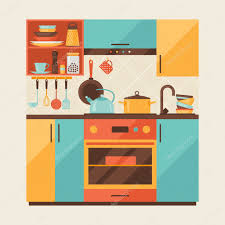 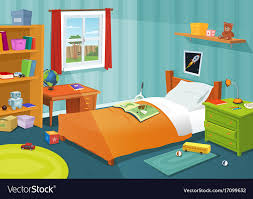 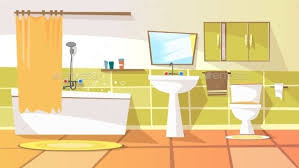 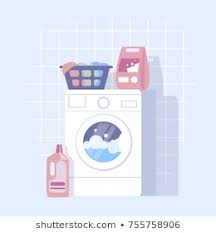 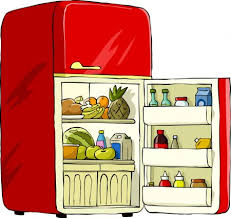 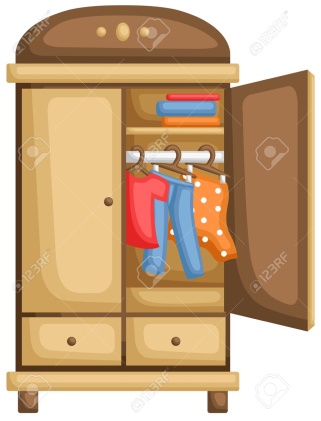 DOM JE MJESTO U KOJEM ŽIVIŠ S OBITELJI.DOM MOŽE BITI U       ILI STANU U   .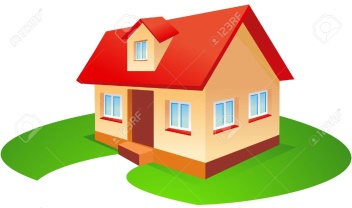 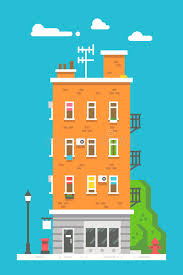 U DOMU IMA NEKOLIKO PROSTORIJA. 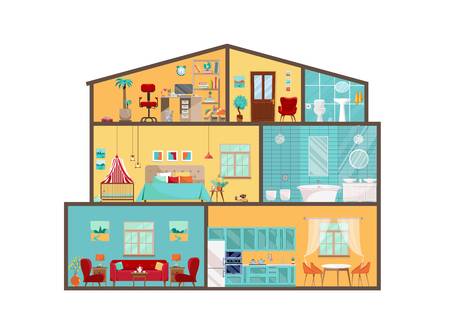 PROMOTRITE SLJEDEĆE 2 ILUSTRACIJE. 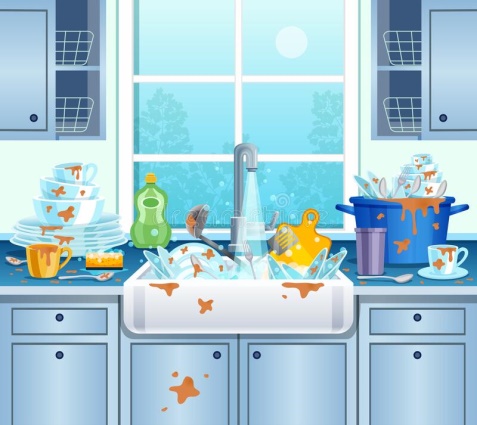 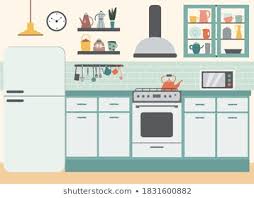 Kako izgleda kuhinja na prvoj ilustraciji? Kakva je kuhinja na drugoj ilustraciji?Trebamo li čistiti prostorije u našem domu?Usmeno odgovorite na pitanja u udžbeniku na 55.stranici.DOMAĆA ZADAĆA JE RADNA BILJEŽNICA 50. I 51. STRANICA.Prilog 1 – listić za bilježniceU MOJEMU DOMUDOM JE MJESTO U KOJEM ŽIVIŠ S OBITELJI.DOM MOŽE BITI U       ILI STANU U   .U DOMU IMA NEKOLIKO PROSTORIJA. 